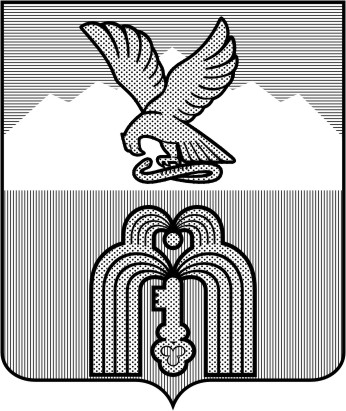  МУНИЦИПАЛЬНОЕ УЧРЕЖДЕНИЕ  «ФИНАНСОВОЕ УПРАВЛЕНИЕ  АДМИНИСТРАЦИИ города ПЯТИГОРСКА»Ставропольского краяПРИКАЗ« 31» декабря  2015 г.							                  № 79                                                                                       по основной деятельностиОб утверждении кодов аналитического учета при исполнении бюджета города-курорта Пятигорска и осуществлении операций главными распорядителями средств бюджета города-курорта Пятигорска и муниципальными учреждениями города-курорта ПятигорскаВ целях организации сбора аналитической информации в автоматизированной системе «Бюджет», в соответствии с пунктом 2 приказа министерства финансов Ставропольского края от 09.12.2015 г. № 268 «Об утверждении кодов аналитического учета при исполнении бюджета Ставропольского края и осуществлении операций главными распорядителями средств бюджета Ставропольского края и государственными учреждениями Ставропольского края»ПРИКАЗЫВАЮ:1. При исполнении бюджета города-курорта Пятигорска (далее – бюджет города) и осуществлении операций главными распорядителями средств бюджета города-курорта Пятигорска и муниципальными учреждениями города-курорта Пятигорска использовать коды аналитического учета, утвержденные приказом министерства финансов Ставропольского края от 09.12.2015 г. № 268 «Об утверждении кодов аналитического учета при исполнении бюджета Ставропольского края и осуществлении операций главными распорядителями средств бюджета Ставропольского края и государственными учреждениями Ставропольского края». 2. Коды типов средств, утвержденные приказом министерства финансов Ставропольского края от 09.12.2015 г. № 268 «Об утверждении кодов аналитического учета при исполнении бюджета Ставропольского края и осуществлении операций главными распорядителями средств бюджета Ставропольского края и государственными учреждениями Ставропольского края», дополнить следующими кодами типов средств:3. Утвердить прилагаемые коды аналитического учета при исполнении бюджета города и осуществлении операций главными распорядителями средств бюджета города-курорта Пятигорска и муниципальными учреждениями города-курорта Пятигорска:3.1. Дополнительные коды аналитического учета при распределении бюджетных ассигнований бюджета города, осуществлении операций главными распорядителями средств бюджета города-курорта Пятигорска и муниципальными учреждениями города-курорта Пятигорска к детализации по кодам классификации операций сектора государственного управления, утвержденной приказом министерства финансов Ставропольского края от 09.12.2015 г. № 268 «Об утверждении кодов аналитического учета при исполнении бюджета Ставропольского края и осуществлении операций главными распорядителями средств бюджета Ставропольского края и государственными учреждениями Ставропольского края»,  согласно приложению 1 к настоящему приказу.3.2. Порядок формирования кодов лицевых счетов участников и неучастников бюджетного процесса города-курорта Пятигорска согласно приложению 2 к настоящему приказу.3.3. Коды направлений расходов согласно приложению 3 к настоящему приказу.4. Отделу планирования бюджета довести настоящий приказ до сведения главных распорядителей средств бюджета города-курорта Пятигорска.5. Настоящий приказ вступает в силу с 1 января 2016 года.6. Контроль за исполнением настоящего приказа оставляю за собой. Начальник МУ «Финансовое управление администрации г. Пятигорска                                                      Л.Д. СагайдакПриложение 1 кприказу муниципального учреждения «Финансовое управление администрации города Пятигорска» от 31 декабря 2015 года № 79Дополнительные коды аналитического учета при распределении бюджетных ассигнований бюджета города, осуществлении операций главными распорядителями средств бюджета города-курорта Пятигорска и муниципальными учреждениями города-курорта Пятигорска к детализации по кодам классификации операций сектора государственного управления, утвержденной приказом министерства финансов Ставропольского края от 09.12.2015 г. № 268 «Об утверждении кодов аналитического учета при исполнении бюджета Ставропольского края и осуществлении операций главными распорядителями средств бюджета Ставропольского края и государственными учреждениями Ставропольского края»Приложение 2 кприказу муниципального учреждения «Финансовое управление администрации города Пятигорска» от 31 декабря 2015 года № 79Порядок формирования кодов лицевых счетов участников и неучастников бюджетного процесса города-курорта ПятигорскаДля учета операций по планированию и исполнению бюджета города в автоматизированной системе «Бюджет» МУ «Финансовое управление администрации г. Пятигорска» формируются следующие коды видов лицевых счетов:код лицевого счета для учета бюджетных средств;код лицевого счета для учета целевых федеральных средств;код лицевого счета для учета средств по переданным полномочиям;код лицевого счета для учета средств бюджетных и автономных учреждений;код отдельного лицевого счета для учета средств бюджетных и автономных учреждений;код лицевого счета по учету средств во временном распоряжении.Участникам и неучастникам бюджетного процесса города-курорта Пятигорска в автоматизированной системе «Бюджет»  присваивается индивидуальный учетный код.Учетный код лицевого счета указывает на подведомственность владельца,  характер операций и направление расходования бюджетных средств, учитываемых на данном счете.Нумерация кодов лицевых счетов определяется исходя из структуры показателей бюджетной классификации расходов бюджетов Российской Федерации, а также с учетом ряда других показателей.Учетный код лицевого счета имеет следующую структуру:ААА.ББ.ВВВ.Д, где:ААА – код главы главного распорядителя средств бюджета города-курорта Пятигорска;ББ – код вида лицевого счета, группа лицевых счетов в рамках главного распорядителя средств бюджета города-курорта Пятигорска;ВВВ – номер участника или неучастника бюджетного процесса города-курорта Пятигорска (нумерация сквозная в рамках одного главного распорядителя средств бюджета города-курорта Пятигорска);ВВВ = 999 – распорядительные коды лицевых счетов, открытые главным распорядителям средств бюджета города-курорта Пятигорска;Д - вид средств (как правило, не используется – остается в резерве).Приложение 3 кприказу муниципального учреждения «Финансовое управление администрации города Пятигорска» от 31 декабря 2015 года № 79Коды направлений расходовДля учета операций по планированию и исполнению бюджета города в автоматизированной системе «Бюджет» расходы группируются по следующим направлениям:001 – направление, курируемое отделом финансирования социальной сферы и правоохранительных органов;002 - направление, курируемое отделом финансирования городского хозяйства.Средства местного бюджета (источники)01 01 02ПЛАТНЫЕ СРЕДСТВА01 02 00Прочие целевые средства01 02 05Суммы возврата задолженности прошлых лет по средствам федерального бюджета01 02 08Средства от оказания платных услуг получателями средств бюджетов городских округов и компенсации затрат бюджетов городских округов (суммы возврата задолженности прошлых лет по средствам краевого бюджета)01 02 09НаименованиеДополнительный код аналитического учета 12Расходы2000000Оплата труда и начисления на выплаты по оплате труда2100000Заработная плата2110000Прочие выплаты2120000Меры социальной поддержки отдельным категориям граждан, работающим и проживающим в сельской местности в денежном выражении2120100Прочие выплаты2120200Начисления на выплаты по оплате труда2130000Начисления на выплаты по оплате труда (сан-кур)2130001Оплата работ, услуг2200000Услуги связи2210000Транспортные услуги2220000Транспортные услуги по подвозу детей2220001Коммунальные услуги2230000Оплата отопления и технологических нужд2230110Оплата потребления газа2230120Оплата потребления электрической энергии2230200Оплата водоснабжения и водоотведения помещений2230300Прочие коммунальные платежи2230400Арендная плата за пользование имуществом2240001Работы, услуги по содержанию имущества2250000Расходы на капитальный и текущий ремонт2250100Озеленение (содержание и ремонт зеленых насаждений)2250200Озеленение (кошение газонов)2250300Озеленение (валка (обрезка) сухих и аварийных деревьев)2250400Озеленение (ремонт малых архитектурных форм)2250500Озеленение (переработка древесных остатков)2250600Санитарная очистка территории города (ручным способом)2250700Санитарная очистка проезжей части автомобильных дорог (улиц) города, придорожной полосы и инженерных сооружений на них2250800Санитарная очистка  территории города (замена пакетов при обслуживании стационарных урн)2250900Мероприятия по благоустройству (транспортные услуги)2251000Озеленение (компенсационное озеленение)2251100Прочие работы, услуги2260000Бюджетные инвестиции в объекты капитального строительства собственности муниципальных образований. Дошкольное образовательное учреждение на 160 мест в г.Пятигорске, ул.Маршала Бабаджаняна и Петра 12260011Бюджетные инвестиции в объекты капитального строительства собственности муниципальных образований. Дошкольное образовательное учреждение на 280 мест в г.Пятигорске, ул.Школьная2260021Бюджетные инвестиции в объекты капитального строительства собственности муниципальных образований. Дошкольное образовательное учреждение на 280 мест в г.Пятигорске, ул.Малиновского2260031Бюджетные инвестиции в объекты капитального строительства собственности муниципальных образований. Дошкольное образовательное учреждение на 100 мест поселок Энергетик2260041Микрорайон "Западный" в городе Пятигорске на 8500 жителей II этап "Модернизация объектов коммунальной инфраструктуры жилого района "Западный" город-курорт Пятигорск"2260051Строительство тепловых сетей для переподключения систем отопления и ГВС  многоквартирного жилого дома  по ул. Калинина 42"А"2260061Строительство тепловых сетей для переподключения систем отопления и ГВС  многоквартирных жилых домов  по ул. Матвеева (район завода Импульс)2260071Строительство многоквартирного жилого дома  в г. Пятигорске по ул. Малиновского (в т.ч. ПСД)2260081Строительство муниципального общеобразовательного учреждения средней общеобразовательной школы на 500 мест в городе Пятигоске (в т.ч. ПСД)2260091Прочие работы, услуги2260200Прочие работы, услуги по установке металлических, световых конструкций, ограждений, муляжей2260201Прочие работы, услуги за счет средств родителей в пришкольных лагерях2260202Прочие работы, услуги за счет средств местного бюджета в пришкольных лагерях льготным категориям граждан2260203Формирование запаса песчано-солевой смеси (реагентов) на зимний период предприятиям, осуществляющим механизированную уборку дорог города или ручную уборку территорий города2260204Озеленение (переработка древесных остатков)	2260205Проведение обязательных медицинских осмотров (обследований) работников образовательных учреждений	2260206Обслуживание внутреннего долга2310000Безвозмездные перечисления государственным и муниципальным учреждениям2410000Безвозмездные перечисления государственным и муниципальным учреждениям за счет средств местного бюджета2410011Безвозмездные перечисления государственным и муниципальным учреждениям за счет средств местного бюджета ( на введение дополнительных единиц)2410012Безвозмездные перечисления государственным и муниципальным учреждениям за счет средств местного бюджета (МФЦ)2410013Безвозмездные перечисления государственным и муниципальным учреждениям за счет средств краевого бюджета2410031Безвозмездные перечисления государственным и муниципальным учреждениям за счет средств федерального бюджета2410041Безвозмездные перечисления организациям, за исключением  государственных и муниципальных учреждений2420000Безвозмездные перечисления организациям, за исключением  государственных и муниципальных учреждений за счет средств местного бюджета2420011Безвозмездные перечисления организациям, за исключением  государственных и муниципальных учреждений за счет средств краевого бюджета2420031Безвозмездные перечисления организациям, за исключением  государственных и муниципальных учреждений за счет средств федерального бюджета2420041Субсидии общественным организациям ветеранов войн в рамках проведения мероприятий по созданию условий для социальной реабилитации инвалидов2421001Субсидии общественным организациям инвалидов в рамках проведения мероприятий по созданию условий для социальной реабилитации инвалидов2421002Социальное обеспечение2600000Пенсии, пособия и выплаты по пенсионному, социальному и медицинскому страхованию населения2610000Пособия по социальной помощи населению2620000Пособие по социальной помощи населению на приобретение путевок2620001Пенсии, пособия, выплачиваемые организациями сектора государственного управления2630000Меры социальной поддержки отдельным категориям граждан, работающим и проживающим в сельской местности, в денежном выражении из числа пенсионеров2630100Пенсии, пособия, выплачиваемые организациями сектора государственного управления2630200Прочие расходы2900000Уплата налога на имущество организаций2920200Уплата земельного налога2930300Прочие расходы2940400Поступление нефинансовых активов3000000Увеличение стоимости основных средств3100000Увеличение стоимости основных средств3100001Бюджетные инвестиции в объекты капитального строительства собственности муниципальных образований. Дошкольное образовательное учреждение на 160 мест в г.Пятигорске, ул.Маршала Бабаджаняна и Петра I3100011Бюджетные инвестиции в объекты капитального строительства собственности муниципальных образований. Дошкольное образовательное учреждение на 280 мест в г.Пятигорске, ул.Школьная3100021Бюджетные инвестиции в объекты капитального строительства собственности муниципальных образований. Дошкольное образовательное учреждение на 280 мест в г.Пятигорске, ул.Малиновского3100031Бюджетные инвестиции в объекты капитального строительства собственности муниципальных образований. Дошкольное образовательное учреждение на 100 мест поселок Энергетик3100041Микрорайон "Западный" в городе Пятигорске на 8500 жителей II этап "Модернизация объектов коммунальной инфраструктуры жилого района "Западный" город-курорт Пятигорск"3100051Строительство тепловых сетей для переподключения систем отопления и ГВС  многоквартирного жилого дома  по ул. Калинина 42 "А"3100061Строительство тепловых сетей для переподключения систем отопления и ГВС  многоквартирных жилых домов  по ул. Матвеева (район завода Импульс)	3100071Строительство многоквартирного жилого дома в г. Пятигорске по ул. Малиновского (в т.ч. ПСД)3100081Строительство муниципального образовательного учреждения средней общеобразовательной школы на 500 мест в городе Пятигорске (в т.ч. ПСД)3100091Увеличение стоимости материальных запасов3400000Медикаменты, перевязочные средства и прочие лечебные расходы3410001Продукты питания3420002Прочие расходы3430003